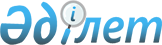 О признании утратившим силу постановление акимата Кармакшинского района № 192 от 13 декабря 2013 года "Об утверждении Правил поступлениям использования безнадзорных животных, поступивших в коммунальную собственность"Постановление Кармакшинского районного акимата Кызылординской области от 28 июня 2016 года № 281      В соответствии с Законом Республики Казахстан от 23 января 2001 года "О местном государственном управлении и самоуправлении в Республике Казахстан" и Законом Республики Казахстан от 6 апреля 2016 года "О правовых актах" акимат Кармакшинского района ПОСТАНОВЛЯЕТ:

      1. Признанть утратившим силу постановление акимата Кармакшинского района № 171 от 13 декабря 2013 года Об утверждении Правил поступления м использования безнадзорных животных, поступивших в коммунальную собственность.

      2. Постановление вводится в действие со дня подписания.


					© 2012. РГП на ПХВ «Институт законодательства и правовой информации Республики Казахстан» Министерства юстиции Республики Казахстан
				
      Аким Кармакшинского района

Макашов С.
